銘傳大學社會與安全管理學系【專題研究論文格式規範條例】一、章節編排(一) 專題研究應符合下述規格要求 (經指導教授同意，得彈性調整) ：第一章  緒言1.研究背景與動機2.研究目的3.名詞解釋4.研究範圍與限制第二章  文獻探討第三章  研究方法第四章  研究結果與分析第五章  結論與建議     參考文獻(二) 論文：      請依循指導教授之指導寫作。專題研究之格式紙張大小：採用A4大小紙張，內文寬為m，高為m。文章排列請左右對齊。題目與作者：專研題目字型為14pt標楷體，且須置中。學生姓名、指導教授姓名及日期為12pt標楷體。行高均為固定行高24pt。內文：內文字型均採用12細明體，英、數字型一律採Times New Roman體；行高為固定行高20pt。年代一律使用西元歷年，計數一律使用阿拉伯數字。段落標題與子標題:段落標題與子標題請採用標楷粗體，每段標題與子標題前請留一行空白。每一段落首行以縮排開始。圖片、表格：圖片及表格可使用一欄或二欄。圖片說明請至於下方且置中；表格說明請至於上方且置中，必要時說明資料來源。參考文獻格式: 10pt標楷體，左右對齊，行高為固定行高16pt。文獻部份請將中文列於前，英文列於後，按姓氏筆畫或字母順序排列。參考書目之年份一律使用西元歷年。封面編排式樣如圖示：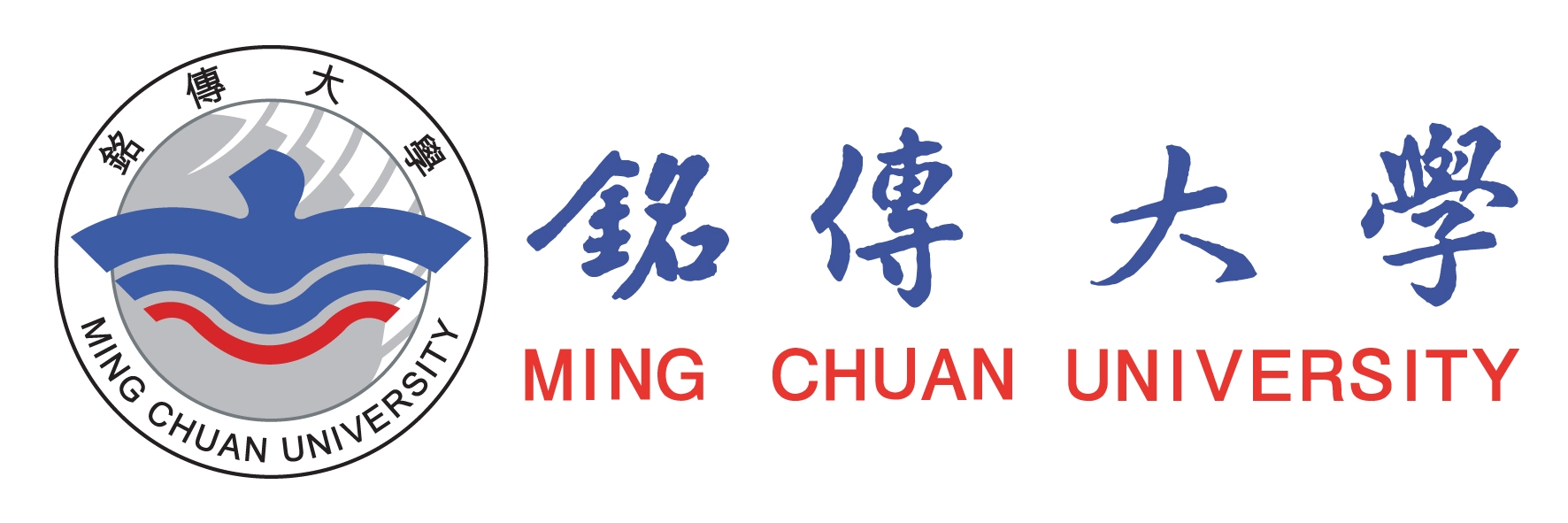 書背編排式樣如圖示：